GIẢI BÓNG ĐÁ KHOA TOÁN MỞ RỘNG 2016TRANH CÚP TCT60DANH SÁCH ĐĂNG KÝ ĐỘI BÓNG*************Tên đội bóng : Trang phục thi đấu : Trang phục :Màu sắcThông tin liên lạc của đội bóng :                         Đội trưởng : Tel :                                                           Email : Đội phó : Tel :                                                           Email : Hà Nội, ngày    tháng     năm 2016Đội trưởng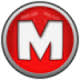 TRƯỜNG ĐẠI HỌC KHOA HỌC TỰ NHIÊNKHOA TOÁN – CƠ – TIN HỌC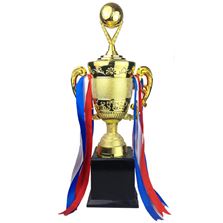 STTHọ và tênThông tin liên lạc1Email :Tel : 2Email :Tel :3Email :Tel :4Email :Tel : 5Email :Tel :6Email :Tel :7Email :Tel : 8Email :Tel :9Email :Tel :10Email :Tel : 11Email :Tel :12Email :Tel :